.Intro: 16 count - start with lyrics¼ TURN, ½ TURN, ¼ TURN-CHASSÈ R, CROSS ROCK, STEP L-TOUCHPOINT R, ¼ TURN R – CLOSE, SIDE ROCK-CROSS, STEP SIDE, STEP BACK, COASTER STEPROCK STEP, SAILOR ½ TURN WITH CROSS, SIDE ROCK & SIDE TOUCHRestart on wall 4	Restart on wall 2¼ TURN R, ½ TURN R, SHUFFLE ½ TURN R, ROCK FORWARD, SAILOR ¼ TURN WITH CROSSRestarts:-On wall 1 – after 24 count (9:00)On wall 4 – after 20 count (12:00)Have FunGudrun Schneider – www.gudrun-schneider.com - E-Mail: gudrun@gudrun-schneider.comLove Song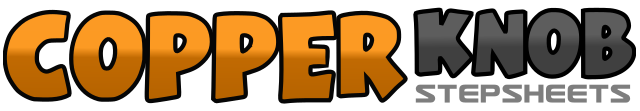 .......Compte:32Mur:4Niveau:Intermediate.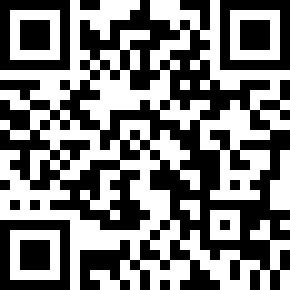 Chorégraphe:Gudrun Schneider (DE) - March 2017Gudrun Schneider (DE) - March 2017Gudrun Schneider (DE) - March 2017Gudrun Schneider (DE) - March 2017Gudrun Schneider (DE) - March 2017.Musique:I Could Use a Love Song - Maren MorrisI Could Use a Love Song - Maren MorrisI Could Use a Love Song - Maren MorrisI Could Use a Love Song - Maren MorrisI Could Use a Love Song - Maren Morris........1-2¼ turn right- RF step forward(3:00), ½ turn right – LF step back(9:00)3&4¼ turn right, RF step right side, LF step beside RF, RF step right side (12:00)5-6LF cross RF, RF recover7-8LF big step left side, RF touch beside LF1-2RF point right, ¼ turn right – RF step beside LF (3:00)3&4LF rock left side, RF recover, LF cross RF5-6RF step right side, LF step back7&8RF step back, LF step beside RF, RF step forward1-2LF rock forward, RF recover3&4½ turn left, LF step back, RF step beside LF, LF cross RF (9:00)5-6RF step right side, LF recover&7-8RF step beside LF(&), LF step left side(7), RF touch beside LF1-2¼ turn right-RF step forward(12:00), ½ turn right-LF step back	(6:00)3&4¼ turn right-RF step right side, LF step beside RF, ¼ turn right, RF step forward (12:00)5-6LF rock forward, RF recover7&8¼ turn left, LF step back, RF step beside LF, LF cross RF (9:00)